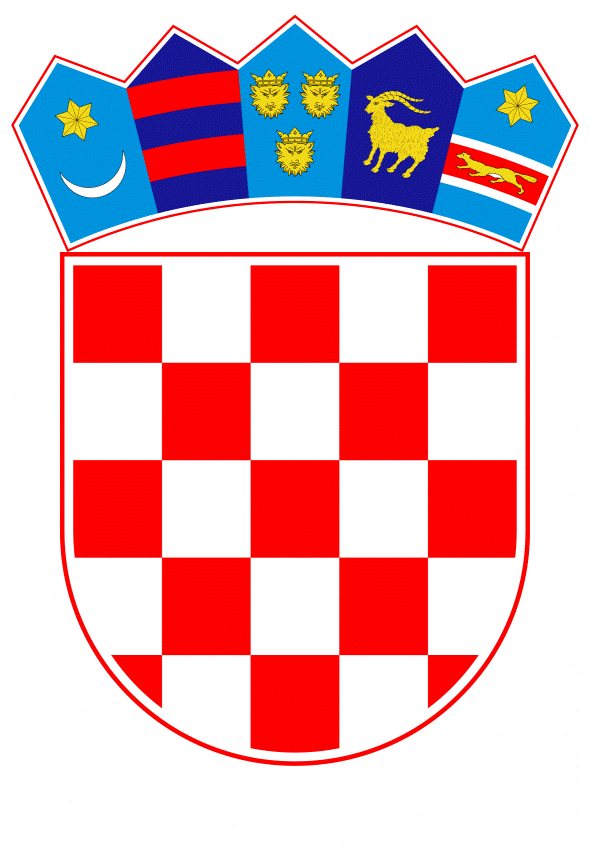 VLADA REPUBLIKE HRVATSKEZagreb, 23. lipnja 2021.______________________________________________________________________________________________________________________________________________________________________________________________________________________________Banski dvori | Trg Sv. Marka 2  | 10000 Zagreb | tel. 01 4569 222 | vlada.gov.hrPrijedlogNa temelju članka 24. stavaka 1. i 3. Zakona o Vladi Republike Hrvatske („Narodne novine“, br. 150/11., 119/14., 93/16. i 116/18.), Vlada Republike Hrvatske je na sjednici održanoj _______ 2021. donijelaO D L U K Uo osnivanju Povjerenstva za praćenje provedbe Nacionalnog plana za uključivanje Roma, za razdoblje od 2021. do 2027. godineI.Osniva se Povjerenstvo za praćenje provedbe Nacionalnog plana za uključivanje Roma, za razdoblje od 2021. do 2027. godine (u daljnjem tekstu: Povjerenstvo). II.Zadaće Povjerenstva su:sustavno praćenje i analiziranje provedbe Nacionalnog plana za uključivanje Roma, za razdoblje od 2021. do 2027. godine (u daljnjem tekstu: Nacionalni plan) na temelju izvješća tijela i/ili drugih relevantnih dionika izrada preporuka, mišljenja, stručnih obrazloženja te smjernica u vezi s provedbom Nacionalnog plana i Akcijskog plana za provedbu Nacionalnog plana (u daljnjem tekstu: Akcijski plan)predlaganje izmjena i dopuna Nacionalnog plana i Akcijskog plana  praćenje rasporeda i utroška sredstava za provedbu mjera Nacionalnog plana za koje se sredstva izdvajaju iz državnog proračuna Republike Hrvatskedonošenje kriterija za utvrđivanje financijske pomoći za romsku nacionalnu manjinuraspodjela financijskih sredstava sukladno kriterijima za utvrđivanje financijske pomoći za romsku nacionalnu manjinu.III.Predsjednika, članove i zamjenike članova Povjerenstva imenuje Vlada Republike Hrvatske.Mandat članova Povjerenstva traje četiri godine od dana imenovanja.Povjerenstvo čine:potpredsjednik Vlade Republike Hrvatske, kojeg odredi Vlada, predsjednik Povjerenstvazastupnik romske nacionalne manjine u Hrvatskome saboru, zamjenik predsjednika Povjerenstvapredstavnik Ministarstva vanjskih i europskih poslovapredstavnik Ministarstva financijapredstavnik Ministarstva znanosti i obrazovanjapredstavnik Ministarstva regionalnoga razvoja i fondova Europske unijepredstavnik Ministarstva rada, mirovinskoga sustava, obitelji i socijalne politikepredstavnik Središnjeg državnog ureda za obnovu i stambeno zbrinjavanjepredstavnik Ureda za ljudska prava i prava nacionalnih manjinasedam predstavnika romske nacionalne manjine. U rad Povjerenstva uključuju se i predstavnici ministarstava i drugih tijela koji su nositelji mjera u Akcijskom planu, a mogu se uključiti i predstavnici drugih tijela i institucija te stručnjaci, ukoliko za to postoji potreba.Članovi Povjerenstva iz reda predstavnika ministarstava, Središnjeg državnog ureda za obnovu i stambeno zbrinjavanje i Ureda za ljudska prava i prava nacionalnih manjina imaju i svog zamjenika.	Članovi i zamjenici članova Povjerenstva iz reda predstavnika ministarstava, Središnjeg državnog ureda za obnovu i stambeno zbrinjavanje i Ureda za ljudska prava i prava nacionalnih manjina imenuju se na prijedlog čelnika tijela. 	Članovi Povjerenstva iz reda pripadnika romske nacionalne manjine imenuju se na prijedlog Ureda za ljudska prava i prava nacionalnih manjina, nakon provedenog javnog poziva. 	Kandidate za imenovanje članova Povjerenstva iz reda pripadnika romske nacionalne manjine predlažu koordinacije vijeća romske nacionalne manjine, vijeća i predstavnici romske nacionalne manjine i udruge romske nacionalne manjine.IV.Povjerenstvo donosi Poslovnik o svom radu.V.	Povjerenstvo Poslovnikom iz točke IV. ove Odluke osniva radnu skupinu radi pripreme materijala za sjednice Povjerenstva u skladu sa zadaćama Povjerenstva iz točke II. ove Odluke.  	Radnu skupinu iz stavka 1. ove točke čine zamjenici članova Povjerenstva iz reda ministarstava, Središnjeg državnog ureda za obnovu i stambeno zbrinjavanje i Ureda za ljudska prava i prava nacionalnih manjina i članovi Povjerenstva iz reda romske nacionalne manjine. 	Povjerenstvo može odlukom osnovati i povremena radna tijela za obavljanje pojedinih zadaća.VI.Ured za ljudska prava i prava nacionalnih manjina obavlja stručne i administrativne poslove za Povjerenstvo i radnu skupinu. VII.	Članovi Povjerenstva i članovi radne skupine iz reda pripadnika romske nacionalne manjine imaju pravo na naknadu za sudjelovanje na sjednicama Povjerenstva i sastancima radne skupine u visini propisanom Odlukom o visini naknade članovima povjerenstava, vijeća, savjeta, radnih skupina i drugih sličnih tijela, KLASA: 120-02/11-01/04, URBROJ: 5030120-11-1, od 5. svibnja 2011. i URBROJ: 5030120-11-5, od 18. kolovoza 2011. 	Članovi Povjerenstva i članovi radne skupine iz reda pripadnika romske nacionalne manjine koji nemaju prebivalište u Zagrebu imaju pravo i na naknadu troškova javnog prijevoza.	Sredstava iz stavaka 1. i 2. ove točke osigurana su u državnom proračunu Republike Hrvatske na poziciji Ureda za ljudska prava i prava nacionalnih manjina. VIII.	Danom stupanja na snagu ove Odluke stavlja se izvan snage Odluka o osnivanju Povjerenstva za praćenje provedbe Nacionalne strategije za uključivanje Roma, za razdoblje od 2013. do 2020. godine („Narodne novine“, br. 44/16., 37/17., 34/19. i 105/20.).	Članovima Povjerenstva imenovanim sukladno Odluci iz stavka 1. ove točke mandat prestaje danom imenovanja članova u skladu s ovom Odlukom. IX.Ova Odluka stupa na snagu danom donošenja, a objavit će se u „Narodnim novinama“.KLASA:URBROJ:Zagreb, PREDSJEDNIK mr. sc. Andrej PlenkovićOBRAZLOŽENJEKrajem 2020. godine prestala je važiti Nacionalna strategija za uključivanje Roma, za razdoblje od 2013. do 2020. godine, a s obzirom na donošenje novog Nacionalnog plana za uključivanje Roma, za razdoblje od 2021. do 2027. godine (u daljnjem tekstu: Nacionalni plan) i pripadajućeg Akcijskog plana za provedbu Nacionalnog plana za uključivanje Roma, za razdoblje od 2021. do 2027. godine, za 2021. i 2022. godinu (u daljnjem tekstu: Akcijski plan), potrebno je donijeti i odluku o osnivanju Povjerenstva za praćenje novog Nacionalnog plana. Naime, prestankom važenja Nacionalne strategije prestaje s radom i Povjerenstvo za praćenje provedbe Nacionalne strategije te je stoga potrebno osnovati novo Povjerenstvo za praćenje provedbe novog Nacionalnog plana. Osnivanje novog Povjerenstva predlaže se u skladu s dugogodišnjom praksom uključivanja ključnih resora i predstavnika romske zajednice u praćenje provedbe javne politike za uključivanje Roma u hrvatsko društvo, započete donošenjem Nacionalnog programa za Rome 2003. i osnivanjem s njime povezanog Povjerenstva, kao i nastavljene donošenjem Nacionalne strategije i Povjerenstvom koje je Vlada Republike Hrvatske osnovala za praćenje provedbe Nacionalne strategije.Zadaće Povjerenstva uključuju sustavno praćenje i analiziranje provedbe Nacionalnog plana na temelju izvješća tijela i/ili drugih relevantnih dionika, izradu preporuka, mišljenja, stručnih obrazloženja te smjernica u vezi s provedbom Nacionalnog plana i pratećeg Akcijskog plana za njegovu provedbu, predlaganje Vladi Republike Hrvatske izmjena i dopuna Nacionalnog plana i pratećeg Akcijskog plana, praćenje rasporeda i utroška sredstava za provedbu mjera Nacionalnog plana za koje se sredstva izdvajaju iz državnog proračuna Republike Hrvatske, donošenje kriterija za utvrđivanje financijske pomoći za romsku nacionalnu manjinu te raspodjelu financijskih sredstava sukladno kriterijima za utvrđivanje financijske pomoći za romsku nacionalnu manjinu.Predsjednik Povjerenstva je potpredsjednik Vlade Republike Hrvatske kojeg odredi Vlada, zamjenik predsjednika Povjerenstva je zastupnik romske nacionalne manjine u Hrvatskome saboru, dok su članovi Povjerenstva predstavnici Ministarstva vanjskih i europskih poslova, Ministarstva financija, Ministarstva znanosti i obrazovanja, Ministarstva regionalnoga razvoja i fondova Europske unije, Ministarstva rada, mirovinskoga sustava, obitelji i socijalne politike, Središnjeg državnog ureda za obnovu i stambeno zbrinjavanje, Ureda za ljudska prava i prava nacionalnih manjina te sedam predstavnika romske nacionalne manjine koji se imenuju na prijedlog Ureda za ljudska prava i prava nacionalnih manjina, nakon provedenog javnog poziva.Stručne i administrativne poslove za Povjerenstvo obavlja Ured za ljudska prava i prava nacionalnih manjina. Za provedbu ove Odluke osigurana su sredstva u Državnom proračunu Republike Hrvatske za 2021. godinu i projekcijama za 2022. i 2023. godinu na pozicijama Vlade Republike Hrvatske, Ureda za ljudska prava i prava nacionalnih manjina, u okviru aktivnosti A513041 Nacionalni plan za uključivanje Roma za razdoblje 2021.-2027.Slijedom navedenog, predlaže se Vladi Republike Hrvatske da donese Odluku o osnivanju Povjerenstva za praćenje provedbe Nacionalnog plana za uključivanje Roma, za razdoblje od 2021. do 2027. godine. Predlagaelj:Ured za ljudska prava i prava nacionalnih manjinaPredmet:Prijedlog odluke o osnivanju Povjerenstva za praćenje provedbe Nacionalnog plana za uključivanje Roma, za razdoblje od 2021. do 2027. godine